     Azərbaycan Respublikasının                                                 Permanent Mission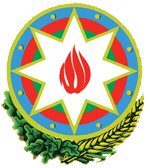            Cenevrədəki BMT Bölməsi                                          of the Republic of Azerbaijanvə digər beynəlxalq təşkilatlar yanında                                    to the UN Office and other               Daimi Nümayəndəliyi                                        International Organizations in Geneva       _______________________________________________________________________________  237 Route des Fayards, CH-1290 Versoix, Switzerland  Tel: +41 (22) 9011815   Fax: +41 (22) 9011844  E-mail: geneva@mission.mfa.gov.az  Web: www.geneva.mfa.gov.az		              Check against delivery30th session of the UPR Working GroupUPR of DjiboutiStatementdelivered by Mr. Emin Aslanov, Second Secretary of the Permanent Mission of the Republic of Azerbaijan to the UN Office and other International Organizations in Geneva10 May 2018Mr. Chair,Azerbaijan warmly welcomes the delegation of Djibouti to the third cycle of the UPR and thanks the delegation for the national report and its presentation today. Azerbaijan appreciates commitment of Djibouti to the UPR process and takes note of the efforts undertaken by the Government of Djibouti towards implementation of the recommendations received during the second cycle of the Universal Periodic Review. Azerbaijan positively notes legislative and institutional measures to improve protection and promotion of human rights, including measures dedicated to ensuring right to education for all. Having said that, Azerbaijan wishes to make following recommendations to Djibouti:First, to make every effort to submit its reports under the Conventions it has ratifiedSecond, to increase its efforts to ensure right to education in all over the country;Third, to include measures aimed at increasing efficiency and accountability of public service into its national development strategy.In conclusion, we wish the delegation of Djibouti a successful review.I thank you Mister Chair.